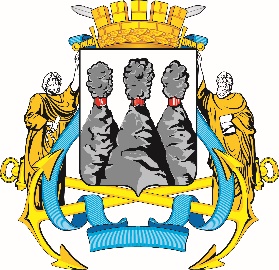 ПОСТАНОВЛЕНИЕВ соответствии с Решением Городской Думы Петропавловск-Камчатского городского округа от 31.10.2013 № 145-нд «О наградах и почетных званиях Петропавловск-Камчатского городского округа» и протоколом заседания Комиссии Городской Думы Петропавловск-Камчатского городского округа по наградам от 18.12.2023 № 17ПОСТАНОВЛЯЮ:за значительный вклад в развитие бухгалтерской деятельности на территории Петропавловск-Камчатского городского округа, многолетний добросовестный труд и высокий уровень профессионализма наградить Почетной грамотой Городской Думы Петропавловск-Камчатского городского округа Будэй Валентину Викторовну – ведущего бухгалтера отдела учета продуктов питания и расчетов по оплате за содержание детей в дошкольных образовательных учреждениях муниципального бюджетного учреждения Петропавловск-Камчатского городского округа «Централизованная бухгалтерия».  ГОРОДСКАЯ ДУМАПЕТРОПАВЛОВСК-КАМЧАТСКОГОГОРОДСКОГО ОКРУГАПРЕДСЕДАТЕЛЬ19.12.2023 № 141О награждении Почетной грамотой Городской Думы Петропавловск-Камчатского городского округаИ.о. председателя Городской Думы Петропавловск-Камчатскогогородского округаС.А. Сароян